Agenda 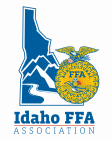 Idaho FFA Board of Directors October 20, 2020, 6:00 PM MT  Zoom Video conferenceMembers: (Highlighted names were in attendance)State FFA Officers: Clayton Beene, President; Cade Brackett, Vice President; Riata Chandler, Secretary;  Audrey Godfrey, Treasurer; Bailey Grove, Reporter; Nathan Stastny, Sentinel; Herman  Roberts, Past State Officer IATA Officers: Amy Nichols, President; Cody Porath, President-Elect, Brian Wolf, Past President, and the IATA District Directors: North Idaho, Kyle Stapleton; North Magic Valley, Brandee Lewis; North Upper Snake River, Tom Jacobson; Boise Valley, Joe Blackstock; Western Idaho, Mike Tesnohlidek; South Magic Valley, Dan Billington; East Magic Valley, Andy  Nelson; South Upper Snake River, Cody Park; Southeastern Idaho, Kevin Wells;  Treasure Valley, Jason Tindall State Program Manager: Lucas Barnett Idaho FFA Executive Director: Clara-Leigh Evans University of Idaho: Dr. Kattlyn Wolf Idaho FFA Foundation Marcia Jedry, Executive Director Legislative Liaison (non-member): Katie Mosman Wilson Idaho FFA Alumni: Lance Zollinger Co-chairs: Clayton Beene, Tom Jacobsen 1 Approval of Summer Meeting Minutes Approval of minutes moved for by Dr. WolfSeconded by Mr. WolfNo debate, motion passesNew Business: State FFA Advisor Report, Jessie KelloggIQPS will be done by the end of the monthGrants will be coming out by the end of the weekUpdate CDE Rules Process, Brandee Lewis IATA Website CDE RulesUpdates have now been sent out on the CDE rules processIf there are errors or problems, please contact Brandee LewisIdaho FFA Report, Jessie Kellogg, CTSO Manager FFA Financial Update $4,575 in outstanding membership dues from last yearWebsite Update The website should be online, up and running effectively in approximately a monthConstitution & By-Laws Revision Update Katie Hettinga is currently working on revision of the state constitution and bylawsShe plans to be completed by this winter State Convention and Associated CDE’s By mid-winter we will know more about the state of State ConventionAs of now, the state looks forward optimistically to a conventionThere will be a final decision of what State Convention will look like by February 15thIdaho FFA Foundation Report, Marcia Jedry Tractor RaffleThere have already been over $20,000 sold in tickets this yearCorduroy ConnectionMonthly alumni member spotlight has been addedA talent roster created is being created with the goal of helping chapters connect with those who can helpThe Gift of Blue program was released last weekScholarship Applications are up and running on new softwareScholarships will be due on November 30thWashington Leadership Conference grant applications will be released after scholarship applicationsTeacher Resource Page has been updatedThe password is: blueandgoldIdaho FFA Alumni Report, Lance Zollinger The alumni is working together with the foundation to strengthen Work is being done to refresh leadership and supporter contactsEncouraging chapters to become affiliate through working with themThere is still no representative for Boise Valley District, they are working to get that doneState Officer Report National Convention, Bailey State officers will meet with other state teams (WA, OR, NV, UT, WY) at Trinity Pines Camp & Conference Center in Cascade, IdahoIdaho FFA will be doing 2 giveaways consisting of a new Idaho FFA t-shirt, an FFA snap back cap, and a new Idaho FFA stickerChapter Visits, Cade 39 plus chapters have signed up for chapter visits across the stateMost chapter visits will be completed by the first week of DecemberDistrict Officer Training, Nathan District Officer Trainings have been completed for all district teams with the exclusion of Southeast Idaho and Western Idaho, which are currently being plannedRoster/Membership, Riata Reminder that this year dues invoicing will be different. Invoices will be sent through email from the National FFA Organization instead. State Soil and Land Evaluation & State Rangeland Assessment CDE’s, Audrey There was a great turn out at the Soils and Range Evaluation CDEsB.A.S.I.C Update, Clayton There was a great turnout for virtual B.A.S.I.C TrainingSchedule Midwinter 2021 Meeting Midwinter meeting is scheduled to be the 15-16 of January, location to be determined Moved by Mrs. NicholsSeconded by Brandee LewisNo discussionMotion passed by dissentSince this meeting Midwinter has transitioned to virtual January 14-15.	                             FFA For All, Amy NicholsMrs. Nichols has sent out an email about FFA For AllAdvisors are hoping to make a difference by acting as soon as possiblePossible delegate issue at National ConventionNAA will be writing a letter			Rising Price of Washington Leadership Conference, Joe BlackstockThere is concern that the price of Washington Leadership Conference is going to continue to rise and will leave the reach of most members due to the financial strain it will put on them as well as the cut in scholarships Idaho FFA will have to makeAdjourn 